SMLOUVA O DÍLOObjednatel:	Vysoká škola chemicko-technologická v Praze veřejná vysoká škola zřízená zákonem č. 111/1998 Sb., o vysokých školách a o změně a doplnění některých zákonů (zákon o vysokých školách), ve znění pozdějších předpisůSe sídlem:	Technická 5, Praha 6 – Dejvice, PSČ 160 00IČO:	60461373DIČ:	CZ60461373Bankovní spojení:	xxxxxČíslo účtu:	xxxxxZastoupený:	xxxxx, rektorZástupce Objednatele:	xxxxx(dále jen „Objednatel“)aZhotovitel:	PSP Engineering a.s.Se sídlem:	Kojetínská 3186/79, Přerov I-Město, 750 02 PřerovIČO:	60792078DIČ:	CZ699000165Statutární orgán:		zastoupená xxxxx, generálním ředitelem a předsedou představenstvaZapsán v obchodním rejstříku	vedeném Krajským soudem v Ostravě,oddíl B, vložka 945Bankovní spojení:	xxxxxČíslo účtu:	xxxxx                                         Osoba oprávněná jednat vevěcech technických:	xxxxx(dále jen „Zhotovitel“)	xxxxxna základě výsledku zadávacího řízení pro veřejnou zakázku s názvem „Modernizace vysokoteplotního experimentálního reaktoru_2023“ uzavřeli níže uvedeného dne, měsíce a roku podle ust. § 2586 a násl. zákona č. 89/2012 Sb., občanský zákoník, ve znění pozdějších předpisů (dále jen „občanský zákoník“) tuto:SMLOUVU O DÍLO(dále jen „Smlouva“)I. DefinicePodle této Smlouvy:„Cena za dílo“ znamená  částku,  kterou Objednatel  zaplatí  Zhotoviteli  za řádnéa včasné provedení Díla v souladu s touto Smlouvou a jejími přílohami.„Norma“ znamená pro daný případ příslušné platné ČSN, případně příslušné platné normy EN, neexistují-li pro daný případ odpovídající ČSN, případně příslušné platné normy DIN, neexistují-li pro daný případ ani odpovídající normy EN.„Podstatné porušení Smlouvy“ nebo „Podstatné porušení povinností Zhotovitele podle této Smlouvy“ znamená podstatné porušení Smlouvy označené takto ve Smlouvě s právními následky ve smyslu ust. § 2002 a násl. občanského zákoníku. Podstatné porušení této Smlouvy může nastat i v případech, kde to tato Smlouva výslovně nestanoví, jestliže budou splněny podmínky § 2002 a násl. občanského zákoníku.„Protokol o předání a převzetí Díla“ znamená písemný dokument podepsaný Zhotovitelem a Zástupcem Objednatele při Předání a převzetí Díla, potvrzující předání Díla Zhotovitelem Objednateli a převzetí Díla Objednatelem od Zhotovitele ve stavu úplného dokončení.„Předání a převzetí Díla“ znamená okamžik protokolárního předání Díla Objednateli po úplném  dokončení  Díla  a  jeho  převzetí  Objednatelem.  Za okamžik Předání  a převzetí Díla se považuje den podpisu Protokolu o předání a Převzetí Díla oprávněnými zástupci Zhotovitele a Objednatele.„Připravenost pro montáž Díla (dále jen „Připravenost pro montáž“) znamená stav místa plnění určeného pro montáž Díla, který umožňuje zahájit montáž Díla. Podmínkou Připravenosti pro montáž Díla a dalších přímých dodávek je rovněž umožnění používání příjezdové cesty v rámci místa plnění.„Seznam Vad Díla“ znamená písemný soupis všech zjevných Vad Díla identifikovaných Zástupcem Objednatele. Seznam Vad Díla bude přílohou Protokolu o předání a převzetí Díla, přičemž v něm budou Zástupcem Objednatele uvedeny konkrétní termíny odstranění všech těchto Vad požadované Objednatelem.„Smlouva“ znamená tuto smlouvu o dílo, jejíž nedílnou součástí jsou přílohy.„Účastníci“ či „Smluvní strany“ znamená označení pro Objednatele a všechny Zhotovitele podle záhlaví této Smlouvy.„Vada Díla“ znamená skutečnost, že provedení Díla neodpovídá parametrům nebo vlastnostem stanoveným pro Dílo v této Smlouvě, účinných právních předpisech, příslušných Normách, nebo v rozhodnutích správních orgánů.„Vada provádění“ znamená skutečnost, že provedení Díla v průběhu provádění Díla, do momentu podpisu Protokolu o předání a převzetí Díla, neodpovídá parametrům nebo vlastnostem stanoveným pro Dílo v této Smlouvě, účinných právních předpisech, příslušných Normách, nebo v rozhodnutích správních orgánů, kterou Zástupce Objednatele oznámí Zhotoviteli kdykoliv v průběhu provádění Díla, tzn. ode dne předání místa plnění Zhotoviteli do Předání a převzetí Díla Objednateli.Toto oznámení považují smluvní strany za upozornění ve smyslu § 2593 občanského zákoníku, kdy může Objednatel požadovat, aby Zhotovitel zajistil nápravu a prováděl Dílo řádným způsobem, přičemž neučiní-li tak Zhotovitel ani ve lhůtě 14 kalendářních dnů ode dne doručení písemného upozornění, může Objednatel odstoupit od Smlouvy, vedl-li by postup Zhotovitele nepochybně k podstatnému porušení Smlouvy podle § 2002 a násl. občanského zákoníku.„Záruční doba“ znamená dobu, po kterou se Zhotovitel zavazuje poskytnout za podmínek této Smlouvy Objednateli záruku za jakost Díla.„Zástupce Objednatele“ znamená osobu určenou Objednatelem v záhlaví této Smlouvy, která je oprávněna k převzetí Díla a je oprávněna dohlížet nad kontrolou kvality Díla a která zajišťuje dohled nad kontrolou kvality Díla jako celku. Jako jediná uděluje závazné pokyny Zhotoviteli při provádění Díla, sleduje zejména způsob, postup a kvalitu provádění Díla, působí k odstranění závad, zejm. Vad provádění při  provádění  Díla,  to  vše  v rámci  práv  a  povinností  stanovených  jí  v jednotlivých ujednáních této Smlouvy. Tato osoba je zároveň jedinou osobou odpovědnou za plnění Smlouvy na straně Objednatele.„Zhotovitel“ znamená právnickou  nebo  fyzickou  osobu  identifikovanou jakoZhotovitel v záhlaví této Smlouvy.Pojmy označené v této Smlouvě začátečními velkými písmeny jsou závazně    vysvětlenyv tomto článku.II. Předmět SmlouvyZa podmínek uvedených v této Smlouvě se Zhotovitel zavazuje na svůj náklad a na své nebezpečí a v souladu s právními předpisy a účinnými technickými normami v rozsahu, způsobem, v jakosti a ve lhůtách podle této Smlouvy, řádně a včas provést Dílo a předat Objednateli Dílo bez vad v rozsahu, způsobem, v jakosti a ve lhůtě specifikované touto Smlouvou a Objednatel se zavazuje zaplatit Zhotoviteli Cenu za dílo. Daň z přidané hodnoty bude hrazena ve výši stanovené podle právních předpisů účinných ke dni uskutečnění zdanitelného plnění ve smyslu zákona o dani z přidané hodnoty.Dílem podle této Smlouvy se rozumí úprava experimentálního vysokoteplotního reaktoru provozovaného Objednatelem na pracovišti Holcim (Česko), a.s., Čížkovice dle specifikace, která tvoří nedílnou součást této Smlouvy jako její příloha č. 1. Součástí díla jsou dále i následující činnosti:zpracování dokumentace skutečného provedení Díla ve dvou vyhotoveních v listinné podobě a 1x v elektronické podobě na CD;úklid a  odvoz  všech  obalů  a  dalších  materiálů  používaných  při  vlastní  montáži v souladu s ustanoveními zákona č. 185/2001 Sb., o odpadech a o změně některých dalších zákonů, ve znění pozdějších předpisů z místa plnění,(vše dále jen jako „Dílo“).Zhotovitel se zavazuje konzultovat provedení a technické detaily Díla předem se Zástupcem Objednatele.Zhotovitel je povinen Dílo provádět v Holcim (Česko), a.s., na adrese Čížkovice 27, 411 12 Čížkovice (dále jen „Místo plnění“).Dílo musí splňovat požadavky stanovené v příloze č. 1 této Smlouvy. Způsob prokázání splnění těchto požadavků je uveden v této příloze.III. Doba plnění a předání DílaZhotovitel je povinen provést Dílo nejpozději do 4 měsíců ode dne nabytí účinnosti této Smlouvy. Objednatel se zavazuje, že na výzvu Zhotovitele předá do 5 pracovních dnů Místo plnění Zhotoviteli pro účely plnění jeho povinností z této Smlouvy. Zhotovitel je povinen zahájit montáž Díla v Místě plnění po protokolárním předání Místa plnění na základě Připravenosti pro montáž Díla.O provedení Díla ve smyslu odst. 1 tohoto článku sepíší smluvní strany Protokol o předání a převzetí Díla. V případě, že Dílo bude vykazovat při přebírání Díla vady, je Objednatel oprávněn podle své volby odmítnout převzetí Díla, převzít Dílo s výhradami podle § 2605 občanského zákoníku, nebo v tomto protokolu oznámit Vady Díla, popř. vč. volby nároku z vadného plnění, ve smyslu čl. XII. této Smlouvy.Zhotovitel je povinen nejpozději 5 kalendářních dnů před zamýšleným předáváním celého Díla vyzvat písemně Zástupce Objednatele ke kontrole úplného dokončení předávaného Díla a nejpozději ke dni předání Díla předat oprávněné osobě Objednatele ve věcech technických tyto dokumenty:dokumentace  skutečného  provedení  ve  smyslu  čl.  II.  odst.  2.  bodu  2.3. tétoSmlouvy, to vše v souladu se stavem Díla ke dni předání a převzetí Díla,Smluvní strany si ujednaly, že ustanovení § 2609 občanského zákoníku o svépomocnémprodeji se v případě prodlení Objednatele s převzetím kterékoliv části Díla nepoužije.Cena za díloCelková Cena za dílo je smluvními stranami sjednána dohodou v souladu s ustanovením§ 2 zákona č. 526/1990 Sb., o cenách, ve znění pozdějších předpisů, a činí celkem 5.257.750,- Kč bez DPH, DPH ve výši 1.104.127,50 Kč, celkem včetně DPH 6.361.877,50 Kč.Cena za dílo je stanovena jako cena pevná, úplná a nepřekročitelná. Pro vyloučení pochybností Účastníci Smlouvy sjednávají, že Cena za dílo nebude ovlivněna jakýmkoli kolísáním cen, včetně inflace a kursových změn. Cena za dílo může být měněna pouze datovanými písemnými pořadově číslovanými dodatky k této Smlouvě.Cena za dílo obsahuje veškeré náklady nutné pro veškeré činnosti spojené s provedením a Předáním a převzetím Díla a zisk Zhotovitele, je sjednána v rozsahu cenové nabídky Zhotovitele podle přílohy č. 2 této Smlouvy.Platební podmínky a fakturaceSmluvní strany se dohodly, že Cena za dílo podle čl. IV. odst. 1 této Smlouvy bude Objednatelem Zhotoviteli zaplacena následujícím způsobem:20 % Ceny za dílo formou zálohy na základě zálohového dokladu doručeného Objednateli s lhůtou splatnosti 10 dní od nabytí účinnosti této Smlouvy80  %  Ceny  za  dílo  na  základě  faktury  vystavené  Zhotovitelem  po      dnioboustranného podpisu Protokolu o předání a převzetí Díla.Účastníci této Smlouvy se dohodli, že vystavená faktura bude doručena k rukám ZástupceObjednatele.Každý daňový doklad - faktura Zhotovitele musí mít náležitosti daňového a účetního dokladu dle účinných právních předpisů, obsahovat požadavek na způsob provedení platby, bankovní spojení, datum splatnosti 30 kalendářních dnů ode dne jejího doručení, formou a obsahem odpovídat zákonu o účetnictví v účinném znění a zákonu o dani          z přidané hodnoty v účinném znění a mít náležitosti obchodní listiny podle § 435 občanského zákoníku. Fakturu zhotovitel opatří razítkem a podpisem osoby oprávněné ji vystavit a číslem této Smlouvy.V případě, že nebude mít jakákoliv faktura vystavená Zhotovitelem výše uvedené náležitosti,  nebo  bude   obsahovat   údaje   chybné   či   rozporné   s touto   Smlouvou, je Objednatel oprávněn takovou fakturu Zhotoviteli odeslat poštou zpět k přepracování, přičemž tímto odesláním se ruší doba splatnosti a Objednatel není v takovém případě      v prodlení se zaplacením platby. Doba splatnosti počne běžet nejdříve dnem doručení nového řádně opraveného daňového dokladu Objednateli.Smluvní strany se dohodly na tom, že závazek zaplatit Cenu za dílo je splněn dnem odepsání příslušné částky z účtu Objednatele ve prospěch účtu Zhotovitele uvedeného   v záhlaví této Smlouvy.Předání Místa plněníZástupce Objednatele je oprávněn v souladu s výše uvedeným předat Zhotoviteli Místo plnění ve stavu Připravenosti pro montáž Díla, ve lhůtě dle čl. III., odst. 1 této Smlouvy. Před převzetím Místa plnění v něm nemůže Zhotovitel provádět žádné práce či dodávky, vyjma prací spojených se zaměřením prvků Díla.Zhotovitel a Zástupce Objednatele vyhotoví a podepíší datovaný protokol o předání Místa plnění. Zhotovitel je povinen neprodleně po převzetí Místa plnění ověřit prohlídkou jeho stav s ohledem na překážky, které by mohly bránit provádění Díla. O zjištěných překážkách je povinen informovat Zástupce Objednatele neprodleně po výše uvedené prohlídce.Zhotovitel odpovídá za svěřenou část prostor Místa plnění od okamžiku podpisu protokolu o předání Místa plnění až do úplného Předání a převzetí Díla. V případě plnění povinnostípodle této Smlouvy Zhotovitelem na Místě plnění po dni Předání a převzetí Díla, Zhotovitel odpovídá za Místo plnění až do okamžiku úplného ukončení své činnosti v Místě plnění.Zhotovitel se zavazuje vyklidit Místo plnění a uvést je do bezvadného a obvyklého užívání způsobilého stavu nejpozději v den protokolárního Předání a převzetí Díla. O vyklizení Místa plnění a o jejím uvedení do výše uvedeného stavu bude Zhotovitelem a Zástupcem Objednatele sepsáno samostatné potvrzení.Povinnosti Zhotovitele ve vztahu k Místu plněníZhotovitel bude používat Místo plnění pouze k účelům provádění Díla podle této Smlouvy. Porušení této povinnosti bude považováno za podstatné porušení povinností Zhotovitele podle této Smlouvy.Zhotovitel je povinen získat na své náklady všechna práva vstupu nebo vjezdu, potřebná v souvislosti s přístupem na Místo plnění, pokud již nebyla získána.Veškeré přívody médií (elektrické energie, vody, tepla), instalace, příslušenství atd. musí být instalovány, udržovány a provozovány podle příslušných platných právních předpisů. Odpovědnost za plnění povinnosti podle předchozí věty, za niž nenese odpovědnost dodavatel médií, a náklady s tím spojené, nese Zhotovitel.Zhotovitel je povinen kdykoli umožnit Objednateli a jeho oprávněnému Zástupci přístup na Místo plnění.Zhotovitel je povinen umožnit přístup na Místo plnění jiným smluvním partnerům Objednatele, poskytujícím smluvní plnění vůči Objednateli na místě plnění a poskytnout jim veškerou součinnost podle pokynů učiněných prostřednictvím Zástupce Objednatele.Zhotovitel je na převzatém Místě plnění povinen dodržovat pořádek.Další povinnosti ZhotoviteleZhotovitel je povinen provést Dílo včas a řádně, v souladu s obecně závaznými účinnými právními předpisy České republiky a příslušnými Normami, v souladu s touto Smlouvou   a pokyny Objednatele učiněnými prostřednictvím Zástupce Objednatele, pokud není pro jednotlivý případ v této Smlouvě sjednáno jinak.Dodržování účinných právních předpisů nebo technických norem českých nebo ekvivalentních podle země původu materiálu, výrobku a technického vybaveníMateriál, výrobky a technické vybavení použité na Díle (dále jen „materiál“, „výrobek“ a „technické vybavení“ nebo jejich uvedení v plurálu) musí vyhovovat účinným českým právním předpisům a technickým Normám nebo ekvivalentním normám podle země původu materiálu, výrobku a technického vybavení v souladu s právním řádem České republiky. Porušení této povinnosti v každém jednotlivém případě použití materiálu, výrobku či technického vybavení na Díle nevyhovujícím výše uvedeným předpisům a/nebo Normám bude považováno za podstatné porušení povinností Zhotovitele podletéto Smlouvy. Tam, kde je to předpisy vyžadováno, je Zhotovitel povinen doložit prohlášení o shodě.Zhotovitel nesmí v průběhu provádění Díla podle této Smlouvy použít žádný nevhodný a zdraví škodlivý materiál nebo výrobky, jejichž nevhodnost je ke dni použití známa. Porušení této povinnosti bude považováno za Podstatné porušení této Smlouvy.Materiály, Výrobky, Technické vybaveníZhotovitel je  povinen  při  provádění  Díla  použít  pouze  takové  materiály,  výrobky a technické vybavení, o nichž informace potřebné k objednání a použití získal pouze z této Smlouvy, popisů a údajů tak, jak budou předány nebo schváleny Objednatelem a podle postupu práce. V případech, kdy Zhotovitel při provádění Díla použil materiál, výrobek nebo technické vybavení objednané bez ohledu na příslušnou dokumentaci, popisy a údaje podle této Smlouvy, nemůže uplatňovat žádné nároky na náhradu nákladů v této souvislosti vzniklých.Zhotovitel je povinen při provádění Díla použít pouze materiály, výrobky a technické vybavení nezatížené právy třetích osob s tím, že tyto musí být atestované pro použití v ČR a tato skutečnost musí být prokázaná předložením příslušného odpovídajícího dokumentu Zástupci Objednatele.Objednavatel zajistí místo skladování dodaného materiálu v místě instalace a jejich ochranu před zcizením či poškozením.Objednavatel poskytne potřebné energie pro provedení Díla.Smluvní strany se dohodly, že nedodržení povinností Zhotovitele a Objednavatele   podletohoto článku budou považovat za Podstatné porušení Smlouvy.Povinnosti Objednatele1.  Objednatel je za podmínek stanovených touto Smlouvu povinen zaplatit Zhotoviteli za DíloCenu za dílo, jak je sjednána v čl. IV. této Smlouvy.Zástupce ObjednateleZástupce Objednatele je oprávněn kontrolovat provádění Díla a dávat Zhotoviteli instrukce ohledně jakékoli činnosti Zhotovitele související s prováděním Díla. Tyto pokyny jsou pro Zhotovitele závazné a je povinen se jimi řídit.Zástupce Objednatele oznámí písemně Zhotoviteli bez zbytečného prodlení každou vadu v plnění povinností Zhotovitele podle této Smlouvy, Vadu provádění a Vadu Díla zjištěnou při výkonu kontrolního oprávnění.Pro vyloučení pochybností se stanoví, že není-li v této Smlouvě výslovně stanoveno jinak, nemá Zástupce Objednatele oprávnění měnit Smlouvu nebo zprostit Zhotovitele jakékoli jeho povinnosti, závazků nebo odpovědností vyplývajících ze Smlouvy.Bezpečnost a ochrana zdraví, ochrana životního prostředí a požární ochrana1. Zhotovitel odpovídá za ochranu zdraví a bezpečnost práce všech osob v prostoru příslušných částí Místa plnění během provádění Díla po celou dobu provádění Díla do okamžiku Předání a převzetí Díla, příp. při odstraňování Vad Díla. Po celou dobu provádění Díla zajistí Zhotovitel bezpečnost práce a provozu, zejména dodržování veškerých právních předpisů o bezpečnosti a ochraně zdraví při práci a požární ochraně na pracovišti a o ochraně životního prostředí, a odpovídá za škody vzniklé jejich porušením.Záruka za jakost, Vady DílaZhotovitel poskytuje na Dílo komplexní záruku za jakost, tj. záruku, že bude Dílo po Záruční dobu způsobilé k použití pro obvyklý účel a že si zachová obvyklé vlastnosti. Zhotovitel poskytuje záruku za jakost Díla podle předchozí věty do uplynutí 12 měsíců od okamžiku podpisu Protokolu o předání a převzetí Díla. V případě, že bylo Dílo převzato s vadami a nedodělky, nebránícími užívání, a toto je uvedeno v Protokolu o předání a převzetí Díla, počíná záruční doba běžet až po odstranění těchto vad a nedodělků.Dílo bude po dobu platnosti záruky provozováno podle obvyklých provozních parametrů cementářské pecní linky a nevztahuje se na rychle opotřebitelné díly.Dílo má vady, neodpovídá-li Smlouvě.Oznámení Vady Díla Objednatelem bude prováděno písemně a doručováno zejména na adresu sídla Zhotovitele podle záhlaví této Smlouvy prostřednictvím provozovatele poštovních služeb nebo osobně. Oznámení Vady Díla je možné provést i telefonicky, faxem, elektronickou poštou; v těchto případech je nutné potvrzení oznámení písemně do3 kalendářních dnů. V takovém případě se Vada Díla považuje za oznámenou již okamžikem oznámení telefonicky, faxem nebo elektronickou poštou.Objednatel je oprávněn oznámit Vady Díla bez sankce podle § 2112 odst. 1 občanského zákoníku nejpozději do 60 kalendářních dnů ode dne podpisu Protokolu o předání a převzetí Díla a v případě skrytých vad do 60 kalendářních dnů poté, co je Objednatel mohl posléze při dostatečné péči zjistit v záruční době podle čl. XII. této Smlouvy.Volba nároků z vadného plnění podle § 2106 občanského zákoníku Objednateli náleží, sdělí-li ji ve shodné formě jako oznámení vad nejpozději do 30 kalendářních dnů od oznámení vad. V opačném případě má práva z vad podle § 2107 občanského zákoníku. Neodstraní-li v takovém případě Zhotovitel vadu jedním ze způsobů podle § 2107 odst. 1 občanského zákoníku ve lhůtě podle následujícího odstavce tohoto článku, má Objednatel právo na přiměřenou slevu z Ceny za dílo nebo právo odstoupit od této Smlouvy.Zhotovitel je povinen odstranit Vady Díla, ať se jedná o kterýkoliv případ oznámení Vady a volby nároků z vadného plnění podle odst. 5 tohoto článku, ve lhůtě sjednané mezi smluvními stranami písemnou dohodou na jedné listině. V případě neuzavření této dohody je Zhotovitel povinen odstranit Vady Díla ve lhůtě:5 pracovních dnů od oznámení vady u funkčních vad bránících řádnému užívání Díla,15 pracovních dnů od oznámení vady u ostatních vad nebránících řádnému užívání Díla.Záruční doba neběží po dobu od oznámení Vady Díla do jejího úplného odstranění.XIII. Utvrzení závazkuSmluvní strany si pro případ porušení smluvené povinnosti ujednávají smluvní pokuty. Ani jedna ze smluvních stran ujednané smluvní pokuty nepovažuje za nepřiměřené s ohledem na hodnotu jednotlivých utvrzovaných smluvních povinností.V případě, že Zhotovitel poruší svou povinnost podle této Smlouvy způsobem označeným v této Smlouvě jako Podstatné porušení, s výjimkou takových porušení, která jsou uvedena samostatně níže v tomto článku, má Objednatel proti Zhotoviteli právo na zaplacení smluvní pokuty ve výši 10.000,- Kč za každé takové porušení, a to i opakovaně.V případě nedodržení termínu plnění k provedení Díla uvedeného v čl. III. odst. 1 této Smlouvy má Objednatel proti Zhotoviteli právo na zaplacení smluvní pokuty ve výši 0,1 % z celkové ceny Díla bez DPH za každý i započatý den prodlení počínaje prvním dnem prodlení, maximálně do dosažení celkové částky odpovídající 5 % Ceny za dílo.Za prodlení Zhotovitele se splněním povinnosti odstranit Vady Díla v písemně dohodnuté lhůtě nebo v příslušné lhůtě podle čl. XII. odst. 6 této Smlouvy, je Zhotovitel povinen zaplatit Objednateli smluvní pokutu ve výši 1.000,- Kč za každý, byť započatý, den prodlení a za každý případ samostatně.Smluvní pokuta je splatná ve lhůtě 30 kalendářních dnů po doručení písemné výzvy Objednatele k zaplacení prostřednictvím provozovatele poštovních služeb Zhotoviteli nebo prostřednictvím datové zprávy.Sjednáním smluvních pokut podle tohoto článku smlouvy není dotčeno právo oprávněné smluvní strany na náhradu škody vzniklé v příčinné souvislosti s porušením smluvní povinnosti utvrzované smluvní pokutou. Ustanovení § 2050 občanského zákoníku se nepoužije.Smluvní pokuty je Objednatel oprávněn započíst ve smyslu ust. § 1982 a násl. občanského zákoníku proti i nesplatné pohledávce Zhotovitele na úhradu Ceny díla dle této Smlouvy.Nebezpečí škody na Díle, majetku Objednatele a majetku smluvních partnerů ObjednateleZhotovitel nese nebezpečí škody na zhotovovaném Díle, veškerých výrobcích, technickém vybavení a materiálech, určených  ke zhotovení Díla  nebo k zabudování  do něj nebo     k montáži (či instalaci) v něm, majetku Objednatele a majetku smluvních partnerů Objednatele, poskytujících plnění v Místě plnění ode dne převzetí Místa plnění do okamžiku Předání a převzetí Díla. Okamžikem Předání a převzetí Díla přechází nebezpečí škody na Díle na Objednatele.V případě, že dojde v průběhu doby, kdy nebezpečí škody podle odst. 1 tohoto článku nese Zhotovitel, ke vzniku škody na zhotovovaném Díle (ztrátě, odcizení, poškození, zničení atd.), jakékoli jeho části, na materiálu, výrobcích nebo technickém vybavení určeném a/nebo využívaném k provádění Díla nebo na majetku Objednatele a majetku smluvních partnerů Objednatele, poskytujících plnění v Místě plnění, je Zhotovitel povinen o této skutečnosti ve lhůtě nejpozději tří (3) kalendářních dnů od okamžiku, kdy se o vzniku takové škody dozvěděl, písemně informovat Zástupce Objednatele. Zhotovitel je povinen na základě pokynů Zástupce Objednatele a ve lhůtě jím stanovené na své vlastní náklady vzniklé škody odstranit tak, aby Dílo i jeho jednotlivé části vyhovovaly Smlouvě.Pro případ, že Zhotovitel nesplní pokyny Zástupce Objednatele podle odstavce 2 tohoto článku ve lhůtě jím určené, tato skutečnost bude považována za podstatné porušení povinností Zhotovitele podle této Smlouvy.Ukončení smluvního vztahuSmluvní vztah založený touto Smlouvou může být před předáním Díla ukončen dohodou Účastníků nebo odstoupením od této Smlouvy způsobem v této Smlouvě uvedeným nebo za podmínek stanovených občanským zákoníkem.Objednatel je oprávněn od této Smlouvy kdykoli odstoupit v případě Podstatného porušení povinností Zhotovitele podle této Smlouvy. Odstoupení od Smlouvy je účinné okamžikem doručení písemného oznámení o odstoupení Zhotoviteli. Za podstatné porušení povinností podle této Smlouvy se považuje zejména nastane-li kterákoli z následujících skutečností:dojde k porušení povinností uložených Zhotoviteli touto Smlouvou, označených v textu této Smlouvy jako podstatné;zjistí-li Objednatel po objektivním posouzení existujících a oprávněně očekávaných skutečností, že Zhotovitel nebude s přihlédnutím ke všem okolnostem schopen řádně a včas plnit své závazky podle této Smlouvy;na výrobky, materiály, technické vybavení nebo zařízení Zhotovitele určené k provádění Díla byl nařízen výkon rozhodnutí;Zjistí-li Objednatel, že byl naplněn některý z důvodů uvedených v ust. § 223 odst. 2zákona.Ukončení smluvního vztahu podle této Smlouvy nemá vliv na ustanovení Smlouvy, o nichž to stanoví § 2005 odst. 2 občanského zákoníku nebo tato Smlouva, na nárok Objednatele na zaplacení smluvních pokut, nárok na odstranění vad, povinnosti Zhotovitele související s poskytnutými zárukami za jakost, na ustanovení této Smlouvy o pojištění, na ustanovení upravující důsledky odstoupení od Smlouvy. Práva a povinnosti Smluvních stran, která vzniknou po ukončení smluvního vztahu podle této Smlouvy jako důsledek jednání uskutečněného před tímto ukončením zůstávají nedotčena, není-li v této Smlouvě stanoveno jinak, nebo nedohodnou-li se Účastníci této Smlouvy jinak.Aniž by tím byla dotčena jakákoli práva Objednatele a není-li v jiných ustanoveních této Smlouvy dohodnuto jinak, Smluvní strany sjednávají pro případ, že Zhotovitel nesplní kteroukoli  povinnost  podle  této  Smlouvy  v  přiměřené  lhůtě  stanovené Objednatelem,nejdéle však ve lhůtě 30 kalendářních dnů od doručení písemného upomenutí Objednatele, právo Objednatele splnit tyto povinnosti prostřednictvím třetí osoby na náklady Zhotovitele.Pojištění1. Zhotovitel se zavazuje mít po celou dobu platnosti této Smlouvy sjednáno pojištění odpovědnosti za  škodu  způsobenou  v  souvislosti  s  výkonem  podnikatelské  činnosti, a to s limitem pojistného plnění minimálně ve výši Ceny za dílo.Práva a povinnosti Smluvních stran při ukončení smluvního vztahu jinak než splněnímV případě ukončení smluvního vztahu podle této Smlouvy jinak než splněním je Objednatel povinen uhradit Zhotoviteli Cenu za dílo odpovídající dodávkám a pracím řádně provedeným před účinností ukončení smluvního vztahu za předpokladu, že jsou příslušné dodávky způsobilé k užití v souladu s touto Smlouvou a jsou-li na místě plnění předány Objednateli a jím převzaty. Cena za dílo za dodávky a práce provedené Zhotovitelem před účinností ukončení se stává konečnou odměnou Zhotovitele za provedení Díla před účinností ukončení Smlouvy a představuje konečné narovnání veškerých povinností Objednatele vůči Zhotoviteli.V případě ukončení smluvního vztahu odstoupením nebo výpovědí je Zhotovitel povinen vyklidit Místo plnění ve lhůtě 14 kalendářních dnů od ukončení smluvního vztahu, nedohodne-li se s Objednatelem jinak. Porušení této povinnosti je podstatným porušením této Smlouvy.Do 30 kalendářních dnů od ukončení smluvního vztahu podle této Smlouvy jinak než splněním Zástupce Objednatele určí a potvrdí:na jakou finanční částku případně vznikl Zhotoviteli nárok ke dni ukončení smluvního vztahu podle této Smlouvy ahodnotu nepoužitého  nebo  částečně  použitého  materiálu,  technického  vybavení  a výrobků, zařízení, popř. i včetně dokumentace (event. její části), které do ukončení této Smlouvy jinak než splněním nebyly na místo plnění namontovány nebo nainstalovány  či dokončeny a které Objednatel zamýšlí od Zhotovitele odkoupit.Poté, co se oznámení některého Zhotovitele podle této Smlouvy o odstoupení od této Smlouvy stalo účinným, Zhotovitel neprodleně:přestane  provádět  jakékoliv  práce  na  Díle  kromě  těch,  k  nimž  dal ZástupceObjednatele pokyn.Předá Objednateli dokumentaci zhotovenou Zhotovitelem nebo pro něj, technologická zařízení, materiály, výrobky, technické vybavení a dosud provedenou část Díla, za něž obdržel nebo má obdržet úhradu příslušné části Ceny za Dílo.Odstraní nebo zajistí odstranění z Místa plnění veškerého vybavení, technického vybavení, výrobků a materiálů, patřících jemu nebo jeho poddodavatelům, kromě toho, které je nutné k zajištění bezpečnosti a ochrany, a opustí Místo plnění.Poté, co se oznámení některé Smluvní strany této Smlouvy o odstoupení od této Smlouvy stalo účinným, Objednatel neprodleně zaplatí Zhotoviteli veškeré částky, na které vznikl Zhotoviteli nárok do okamžiku účinnosti odstoupení Zhotovitele od Smlouvy.Všeobecná ujednáníVeškerá komunikace vedená v průběhu   plnění Smlouvy mezi Účastníky bude vedena    v českém nebo slovenském jazyce a veškerá dokumentace bude zpracována v českém nebo slovenském jazyce. Případné úřední překlady z cizího (jiného než slovenského) jazyka do češtiny obstará a náklady na ně nese Zhotovitel.Účastníci se zavazují navzájem informovat o všech okolnostech, které by bránily nebo mohly bránit řádnému provedení Díla.Účastníci se zavazují, že budou v souvislosti s realizací Smlouvy dodržovat písemnou formu komunikace.  Za  písemnou  formu  komunikace  se  považuje  doporučený  dopis a zpráva zaslaná prostřednictvím elektronické pošty. Komunikace učiněná osobně, telefonicky nebo faxem je považována za ústní formu komunikace. Každý z Účastníků má právo vyžádat si potvrzení ústní formy komunikace prostřednictvím písemné formy komunikace.Veškeré daňové doklady budou Objednateli zasílány doporučenou poštou s kopií poslanou elektronickou poštou.Doporučeně budou zejména zasílány Účastníky dokumenty, které mohou mít dopad na trvání smluvního vztahu podle Smlouvy, tj. především veškeré dokumenty týkající se ukončení smluvního vztahu a dokumenty upozorňující na Podstatné porušení Smlouvy.V případech, kdy je Zhotovitel povinen vyžádat si souhlas, vyjádření či stanovisko Objednatele k provádění Díla, sdělí mu je Objednatel do 7 kalendářních dnů od obdržení žádosti, pokud není v této Smlouvě stanoveno nebo pokud si Objednatel nevyhradí jinak.Okolnosti vylučující odpovědnostV  případě,  že Zhotoviteli  brání  v plnění  jeho povinností  podle této Smlouvy   okolnost,na základě které by se Zhotovitel mohl zprostit povinnosti k náhradě škody ve smyslu§ 2913 odst. 2 občanského zákoníku (dále také jako „okolnost vylučující odpovědnost“) a/nebo která zakládá nemožnost jeho plnění ve smyslu § 2006 a násl. občanského zákoníku, je povinen tuto skutečnost bez zbytečného prodlení, nejpozději však do 3 kalendářních dnů poté, co se vznik okolnosti stane zřejmým, písemně oznámit Objednateli a Zástupci Objednatele. V oznámení Zhotovitel uvede povinnosti, které mu okolnost brání splnit a předpokládané trvání takové okolnosti. Oznámení musí zároveň obsahovat návrh opatření vedoucích ke zmírnění nebo vyloučení  důsledků takové okolnosti. Zhotovitel     k oznámení doloží dostupné důkazy o existenci oznamované okolnosti.Zhotovitel je povinen vyvinout veškeré úsilí, které na něm může být spravedlivě požadováno, aby minimalizoval následky okolnosti vylučující odpovědnost. Náklady takto přijatých opatření nese Zhotovitel.Zhotovitel je bez zbytečného odkladu povinen oznámit Objednateli a Zástupci Objednatele zánik okolnosti vylučující odpovědnost.Okolností vylučující odpovědnost není výpadek dodávky média na místo plnění, který lze nahradit dodávkami z jiných zdrojů.Zhotovitel se okolnosti vylučující odpovědnost nemůže dovolávat v případě, že nezašleoznámení podle odst. 1 tohoto článku.Zhotovitel se okolnosti vylučující jeho odpovědnost vůči Objednateli podle této Smlouvy nemůže dovolávat v případě vzniku okolnosti vylučující odpovědnost u některého z jeho poddodavatelů.Ostatní ujednáníObjednatel si vyhrazuje právo zveřejnit obsah Smlouvy.Zhotovitel bere na vědomí, že je osobou povinou spolupůsobit při výkonu finanční kontroly dle § 2 písm. e) a §13 zákona č. 320/2001 Sb., o finanční kontrole ve veřejné správě,      v účinném znění, tj. poskytnout kontrolnímu orgánu doklady o dodávkách stavebních prací, zboží a služeb hrazených z veřejných výdajů nebo z veřejné finanční podpory v rozsahu nezbytném pro ověření příslušné operace. Tutéž povinnost bude Zhotovitel povinen požadovat po svých subdodavatelích.Ohledně doručování zásilek týkajících se plnění této Smlouvy odesílaných Zhotovitelem  s využitím provozovatele poštovních služeb se § 573 občanského zákoníku nepoužije.Účastníci sjednávají, že Zhotovitel nesmí bez předchozího písemného souhlasu Objednatele převést svá práva a povinnosti vyplývající ze Smlouvy nebo v souvislosti s ní na třetí osoby.Objednatel je oprávněn převést na třetí osobu své povinnosti vyplývající ze Smlouvy nebo v souvislosti s ní na třetí osoby.Závěrečná ujednáníPráva a povinnosti stanovená touto Smlouvou, jakož i práva a povinnosti z této Smlouvy vyplývající se řídí zákonem č. 89/2012 Sb., občanským zákoníkem, ve znění pozdějších předpisů a dalšími relevantními právními předpisy České republiky.Tato Smlouva se uzavírá ve čtyřech vyhotoveních s platností originálu, z nichž Objednatel obdrží tři, a Zhotovitel jedno vyhotovení.Tato Smlouva představuje úplnou dohodu mezi Účastníky.Ujednání této Smlouvy jsou vzájemně oddělitelná. Pokud jakákoli část závazku podle Smlouvy je nebo se stane neplatnou či nevymahatelnou, nebude to mít vliv na platnost a vymahatelnost ostatních závazků podle Smlouvy a Účastníci se zavazují nahradit takovouto neplatnou nebo nevymahatelnou část závazku novou, platnou a vymahatelnou částí závazku, jejíž předmět bude nejlépe odpovídat předmětu původního závazku. Pokud by Smlouva neobsahovala nějaké ujednání, jehož stanovení by bylo jinak pro vymezení práv a povinností odůvodněné, Účastníci učiní vše pro to, aby takové ujednání bylo do Smlouvy doplněno.Zhotovitel bere na vědomí, že tato Smlouva včetně všech jejích příloh podléhá povinnému uveřejnění podle zákona č. 340/2015 Sb., o zvláštních podmínkách účinnosti některých smluv, uveřejňování těchto smluv a o registru smluv (zákon o registru smluv), v účinném znění.Tuto Smlouvu lze měnit, doplnit nebo zrušit pouze písemnými průběžně číslovanými smluvními dodatky. Smluvní dodatky musí být jako takové označeny a platně podepsány Účastníky a podléhají témuž smluvnímu režimu jako tato Smlouva.Tato Smlouva nabývá platnosti dnem jejího podpisu oběma smluvními stranami a účinnosti dnem uveřejnění v registru smluv Objednatelem dle zákona č. 340/2015 Sb., o zvláštních podmínkách účinnosti některých smluv, uveřejňování těchto smluv a o registru smluv (zákon o registru smluv), v účinném zněníNedílnou součást této Smlouvy tvoří přílohy:Příloha č. 1 – Technická specifikacePříloha č. 2 – Nabídka zhotovitele č. 23216/004, rev. A ze dne 13.09.2023(23216.014.0000.S2.004.NA)V Praze, dne 3.10.2023	V Přerově dne 27.9.2023Za Objednatele:	Za Zhotovitele:…............................................	…..………………………………..Vysoká škola chemicko-technologická v Praze	               xxxxx generální ředitela předseda představenstva1 - 5	23216_200_0000_S2_001_N_A_TQ.xlsxProvozní soubor	15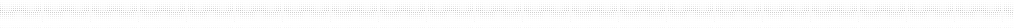 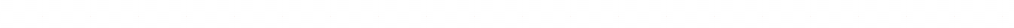 PS 15 - Rotační pec2 - 5	23216_200_0000_S2_001_N_A_TQ.xlsx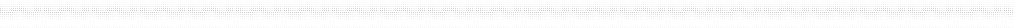 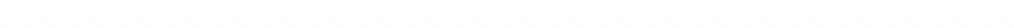 (KONEC SPECIFIKACE PS 15)3 - 5	23216_200_0000_S2_001_N_A_TQ.xlsxSekce	Provozní soubory nevýrobní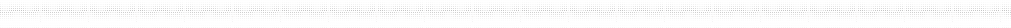 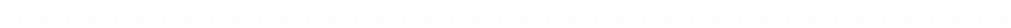 Provozní soubor	49PS 49 - Žáruvzdorné vyzdívky4 - 5	23216_200_0000_S2_001_N_A_TQ.xlsx49.01.00	1 Žáruvzdorné vyzdívky	PS 15	10 600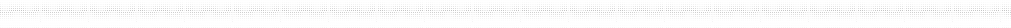 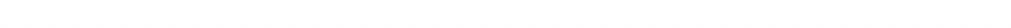 Tloušťka vyzdívky	180 mmAplikace	rotační pec  1,01 x 7,8 mObjem vyzdívek	3,8 m3Provedení	- tvarovky a klínyHmotnost celkem	:	12 700PSP	- hmotnost - kg	12 700 Místní  - hmotnost - kg5 - 5	23216_200_0000_S2_001_N_A_TQ.xlsx750 02 Přerov	Zákazník:	Vysoká škola chemicko- technologická v Praze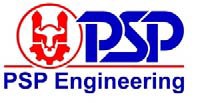 Czech Republic	.	Technická 1905/5 Kontaktní osoba:	xxxxx		166 28 Praha 6 Telefon:	xxxxxMobil:	xxxxxE-mail:	xxxxxDatum	13.9.2023Dobrý den,v návaznosti na vypsané tendrové řízení na modernizaci vysokoteplotního experimentálního reaktoru vám nabízíme instalaci nové žárové hlavy, výstupního konce rotační pece s těsněním a nové magnezitové vyzdívky rotační pece v následujícím rozsahu:Dodávku strojního zařízeníDodávku vyzdívkového materiálu vč. izolační vrstvyDemontáž stávajícího zařízeníDemontáž stávající žárobetonové vyzdívky a izolaceMontáž vyzdívkového a izolačního materiáluMontáž zařízeníGeodetické zaměření a ustavení rotační pece Výstupní konce pece.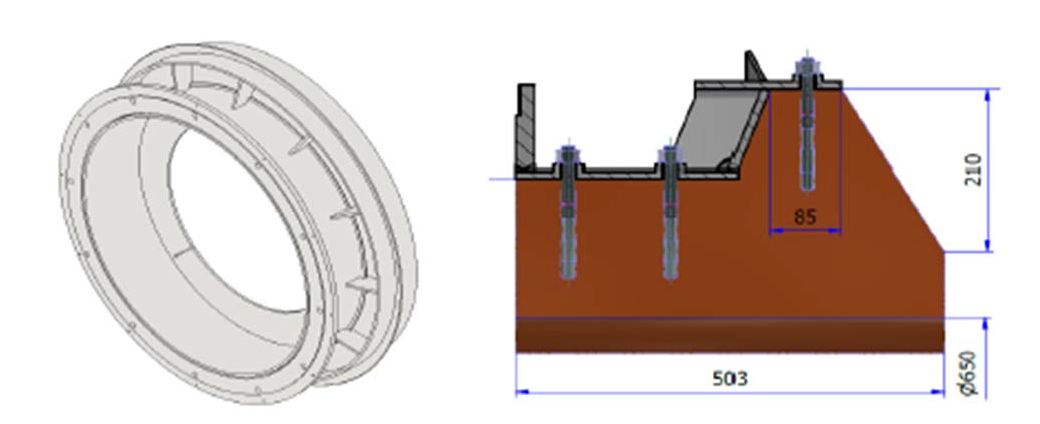 Quotation No.: 23216.014.0000.S2.004.NA.	PSP Engineering	Page: 4/2Žárová hlava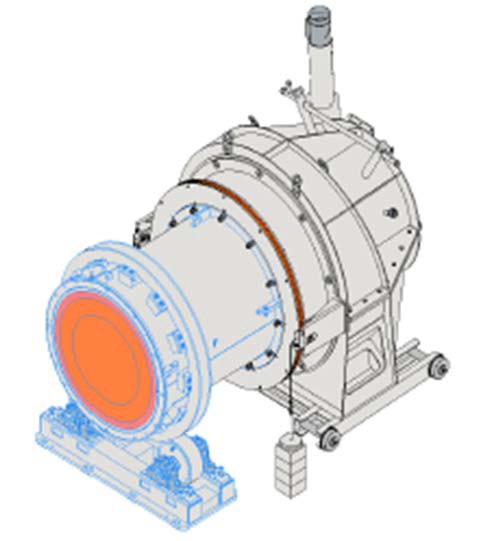 Cena nabízeného dodávky je:Součástí nabídky je i dodávka a instalace magnezitové vyzdívky rotační pece, obsahujícíDodávku vyzdívkového materiálu vč. izolační vrstvyDemontáž rotační pece pro vyzdívací práceDemontáž stávající žárobetonové vyzdívky a izolaceÚpravu kotevních přírubInstalaci nové vyzdívky rotační pece a izolaceZpětná montáž rotační pece do poziceGeodetické zaměření pece po opětovné montáži a její ustaveníQuotation No.: 23216.014.0000.S2.004.NA.	PSP Engineering	Page: 4/3Vyzdívka rotační peceCena nabízeného dodávky je:CELKEM CENA DODÁVKY A + B	5.257.750,-Uvedená cena je bez DPH a obsahuje veškeré předpokládané cestovní náklady.Termín dodání:	Předpokládaný termín dodávky materiálu je 15 týdnů od závazného objednáníMontáž a instalace podle vzájemně dohodnutého harmonogramu Dodací podmínky:	DAP, podle INCOTERMS 2020Místo dodání:	Čížkovická cementárna, ČížkovicePlatební podmínky:	20% smluvní ceny projektu na základě zálohové faktury po závazném objednáníSplatnost faktury je 10 dnů80% na základě faktury, která bude vystavena na základě přejímacího protokolu, na 100% smluvní ceny s odpočtem poskytnuté zálohu; Splatnost faktury je 30 dnůZáruky:	12 měsíců po podpisu předávacího protokolu, nejdéle 24 měsíců od data dodání. Tato záruka se vztahuje jen na řádně uskladněné, namontované a provozované díly.Záruka se nevztahuje zejména na:opotřebení vzniklé běžným užívánímnesprávným používáním (přetížení, přehřátím)neoprávněnými zásahy do konstrukčního provedeníQuotation No.: 23216.014.0000.S2.004.NA.	PSP Engineering	Page: 4/4Ostatní:	Uplatnění následných škod včetně ztrát na ušlé produkci je vyloučeno. Pro celý rozsah nabídky, pokud není uvedeno jinak, platí pouze dodací a přejímací podmínky PSP Engineering, Přerov.Nabídka nezahrnuje montáž a šéfmontáž, pokud není uvedena u specifikace jednotlivých položek.Příloha:	Nabídka neobsahuje přílohu Platnost nabídky:	31.10.2023S přátelským pozdravem,xxxxxHead of Cement Sales Department PSP Engineering, PřerovCzech Republic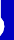 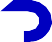 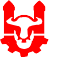 PSP Engineering a.s.PSP Engineering a.s. PrerovKojetínská 71, č.p. 358750 53  Přerov, Czech Republictel: xxxxx	fax: xxxxx	e-mail: xxxxxPSP Engineering a.s. PrerovKojetínská 71, č.p. 358750 53  Přerov, Czech Republictel: xxxxx	fax: xxxxx	e-mail: xxxxxPSP Engineering a.s. PrerovKojetínská 71, č.p. 358750 53  Přerov, Czech Republictel: xxxxx	fax: xxxxx	e-mail: xxxxxProjekt	:  Modernizace vysokoteplot. experimentálního reaktoru 2023Místo	:  Česká republika Zákazník	:  VŠCHT PrahaProjekt	:  Modernizace vysokoteplot. experimentálního reaktoru 2023Místo	:  Česká republika Zákazník	:  VŠCHT PrahaProjekt	:  Modernizace vysokoteplot. experimentálního reaktoru 2023Místo	:  Česká republika Zákazník	:  VŠCHT PrahaProjekt	:  Modernizace vysokoteplot. experimentálního reaktoru 2023Místo	:  Česká republika Zákazník	:  VŠCHT PrahaTECHNICKÁ SPECIFIKACETECHNICKÁ SPECIFIKACETECHNICKÁ SPECIFIKACETECHNICKÁ SPECIFIKACE1. TECHNICKÁ SPECIFIKACE1. TECHNICKÁ SPECIFIKACE1. TECHNICKÁ SPECIFIKACE1. TECHNICKÁ SPECIFIKACEČíslo zakázky:23216Paré č.:Datum:18.9.2023Vypracoval:PSP Engineering a.s.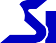 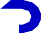 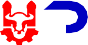 PSP Engineering a.s.Modernizace vysokoteplot. experimentálního reaktoru 2023Česká republika TECHNICKÁ SPECIFIKACEPS 15 - Rotační pecZak. č.	23216Revize	ADatum	9.2023polksPopisSpecifikacePSP [kg]místní [kg]PSP Engineering a.s.Modernizace vysokoteplot. experimentálního reaktoru 2023Česká republika TECHNICKÁ SPECIFIKACEPS 15 - Rotační pecZak. č.	23216Revize	ADatum	9.2023polksPopisSpecifikacePSP [kg]místní [kg]Technické údaje :Použitívýpal cementářského slínkuRozměr stávající pece Sklon pece 1.01 x 7.8 m3,50%Počet podpor3Projektovaná kapacita0,9 t/d slínkuTeplota okolí minimální-20°CTeplota okolí maximální+36°CNadmořská výškacca. 300 mAtmosférický tlak98 900 PaElektrická energie400 / 230 V ACKmitočet50 Hz15.01.001 Výstupní konec rotační pece250Parametry:- průměr pece1,01 m- délka dílce (s vyzdívkou)0,53 m- sklon pece3,5%- provozní otáčky0,3 - 3 rpm15.01.011 Vyzdívka rotační peceviz PS 49PS 49, pol. 49.01.0015.02.001 Žárová hlava940Provedení- mobilní15.02.011 Vyzdívka žárové hlavyviz PS 49PS 49, pol. 49.02.0015.03.001 Výstupní těsnění rotační pece400- vč. spojovacího materiálu- průměr pece1,01 mHmotnost celkem1 590Instalovaný výkon - kW Spotřeba tlak. Vzduchu - m3/hPSP	- hmotnost - kg Místní  - hmotnost - kg1 590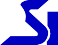 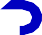 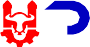 PSP  Engineering a.s.Modernizace vysokoteplot. experimentálního reaktoru 2023Česká republika TECHNICKÁ SPECIFIKACEPS 49 - Žáruvzdorné vyzdívkyZak. č.	23216Revize	BDatum	9.2023polksPopisSpecifikacePSP [kg]místní [kg]PSP  Engineering a.s.Modernizace vysokoteplot. experimentálního reaktoru 2023Česká republika TECHNICKÁ SPECIFIKACEPS 49 - Žáruvzdorné vyzdívkyZak. č.	23216Revize	BDatum	9.2023polksPopisSpecifikacePSP [kg]místní [kg]49.02.001 Žáruvzdorné vyzdívkyPS 15	2 100Tloušťka100 mmAplikacežárová hlavabubnový chladičObjem vyzdívek - žár.hlava Provedení0,8 m3- žárobetonPSP EngineeringNabídka:23216/004Kojetínská 3186/79 Přerov I - MěstoRevize:AKojetínská 3186/79xxxxx750 02 PřerovxxxxxEUR: xxxxxPhone xxxxxIBAN: xxxxxIBAN: xxxxxDIČ: 699000165SWIFT:xxxxxSWIFT: xxxxxPol.OznačeníMěnaJedn.cenaCelkem1Dodávka a instalace zařízení konce pece a žárové hlavyCZK2.776.500,-Kojetínská 3186/79xxxxx750 02 PřerovCZK: xxxxxEUR: xxxxxPhone xxxxxIBAN: xxxxxIBAN: xxxxxDIČ: 699000165SWIFT: xxxxxSWIFT: xxxxxPol.OznačeníMěnaJedn.cenaCelkem2Dodávka a instalace vyzdívky rotační peceCZK2.481.250,-Kojetínská 3186/79xxxxx750 02 PřerovCZK: xxxxxEUR: xxxxxPhone xxxxxIBAN: xxxxxIBAN: xxxxxDIČ: 699000165SWIFT: xxxxxSWIFT: xxxxxKojetínská 3186/79xxxxx750 02 PřerovCZK: xxxxxEUR: xxxxxPhone xxxxxIBAN: xxxxxIBAN: xxxxxDIČ: 699000165SWIFT: xxxxxSWIFT: xxxxx